第５回瑞穂市ゲートゴルフ大会開催要項　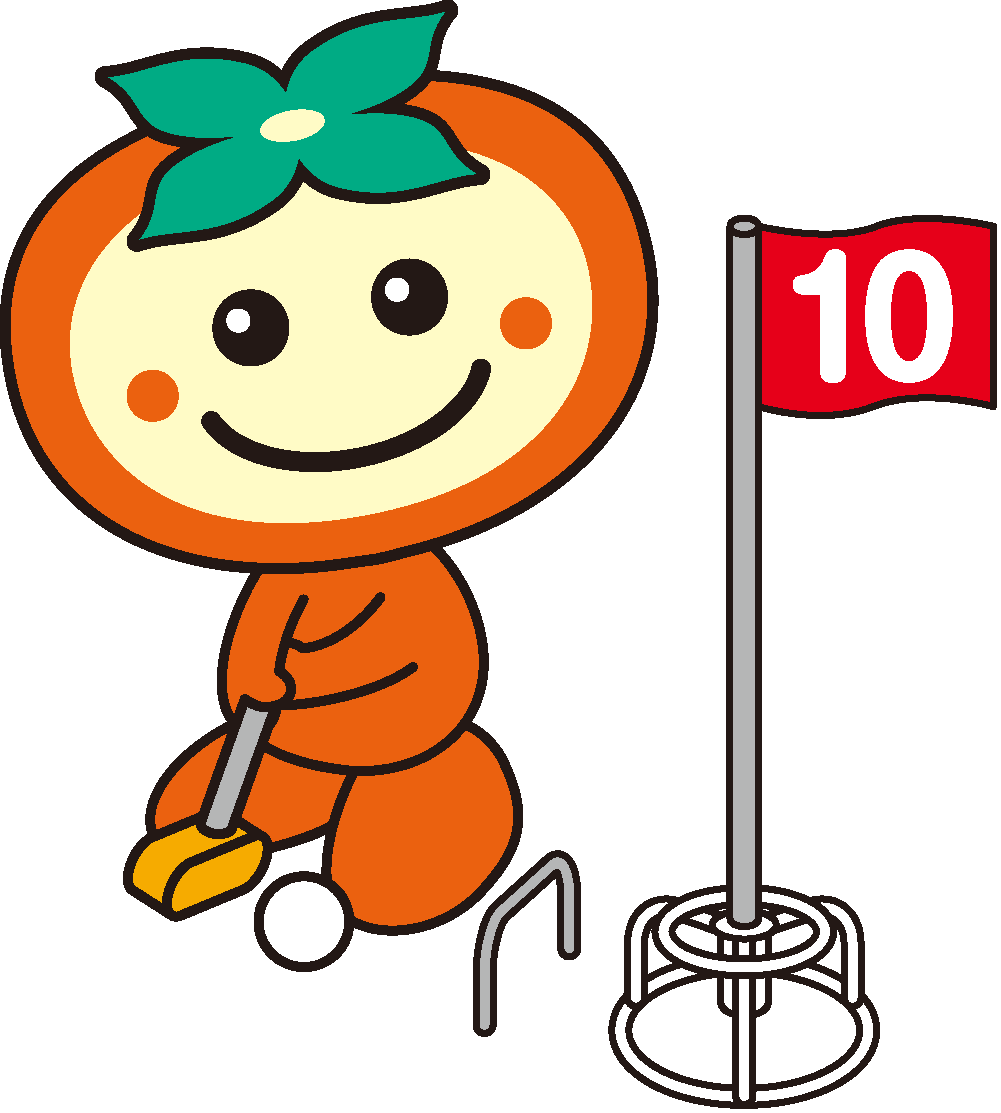 １　大 会 名　　第５回瑞穂市ゲートゴルフ大会２　主　　催　　瑞穂市スポーツ推進委員・瑞穂市教育委員会３　目　　的　　瑞穂市スポーツ推進委員が考案した軽スポーツ「ゲートゴルフ」をより多くの市民のかたに親しんでいただくきっかけとして実施します。４　日　　時　　平成２７年１１月２２日（日）　　（雨天中止の場合、代表者に連絡をします）　受　　付　８：３０　　　開会式　　９：００競技開始　９：１５　　　閉会式　１１：３０５　会　　場　　中ふれあい広場６　参加資格　　瑞穂市に在住・在勤・在学している小学生以上のかた　１チーム４～６人で構成。　 ７　部　　門　　（１）一般団体の部　（２）ファミリーの部（親子２組でも可、ただし中学生以下の子を含む）８　参加料　　無料９　競技方法　　８ホールプレイし、ホールアウトした打数を記録する。チームの平均打数がいちばん少ないチームを優勝とする。10　表　　彰　　一般団体の部・ファミリーの部　優勝　　　　　　　　個人賞（ベスグロ賞、ホールインワン賞）　　11　申込方法　　大会参加申込書に必要事項を明記し、１１月４日（水）までに生涯学習課（巣南公民館・市民センターも可）へ提出してください。FAX（３２７－２１０５）も可能です。12　定　　員　　２部門合計１６チーム。定数になり次第締め切ります。13　その他　　競技中の傷害は、応急手当のみといたします。個人のグラウンドゴルフのクラブの使用はできません。記入いただいた個人情報については、本大会運営のみに使用します。14　問合せ先　  瑞穂市教育委員会生涯学習課　℡３２７－２１１７まで……………………………………………………………………………………………………………………………………第５回瑞穂市ゲートゴルフ大会参加申込書該当する部門に○をつけ、（　）内にチーム名を記入してください。※年齢は、平成２７年１０月３１日における年齢をご記入ください。※１１月４日（水）までに、生涯学習課（巣南公民館・市民センターも可）へお持ちいただくか、FAX（３２７－２１０５）でお申し込みください。部門部門一般団体の部ファミリーの部ファミリーの部ファミリーの部（　　　　　　　　　　　　　）（　　　　　　　　　　　　　）年齢住　　　　　所住　　　　　所ＴＥＬ　（あれば携帯電話番号）１２３４５6